Miss Northwest Georgia Scholarship Competition 2023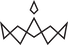 Talent Request  NAME: ____________________________________________DOB: __________(How your name will be presented in newspapers, programs, and social media platforms)HOME ADDRESS: ___________________________________________________CELL PHONE: _______________ E-MAIL ADDRESS: ________________________PARENT’S NAME: ___________________________________________________SCHOOL NAME AND YEAR IN SCHOOL: __________________________________IF YOU HAVE NOT YET GRADUATED HIGH SCHOOL, ENTER YOUR EXPECTED GRADUATION DATE: _________________________________________________SOCIAL IMPACT INITIATIVE TITLE: ______________________________________TYPE OF TALENT: ____________________________________________________TITLE OF MUSIC SELECTION: ___________________________________________ (You may reserve now if known.  Talent selections cannot be duplicated and will be reserved based on the date of receipt of the candidate that registers first)Submit your music in MPE form/only one track.  The music MUST be limited to 90 seconds and edited by YOU.  Submit to missnwgeorgia@yahoo.com /In the Subject line use the following format:   Name, MISS or OT, Title of Music 